Compare your work with your classmate.Fill the following table: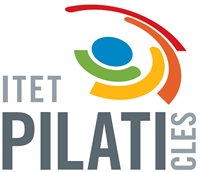 CLILSurnameTeacher Corrente Maria LuisaNameTag nameEmpty (Y/N)AttributesValuesTitleN////MetaYNameauthor